МИНОБРНАУКИ РОССИИСарапульский политехнический институт (филиал)федерального государственного бюджетного образовательного учреждения высшего профессионального образования"Ижевский государственный технический университет имени М.Т.Калашникова" (СПИ (филиал) ФГБОУ ВПО «ИжГТУ имени М.Т.Калашникова)СБОРНИК ЗАДАЧ ПО РАСЧЕТУПОГРЕШНОСТЕЙ ЭЛЕКТРИЧЕСКИХ ИЗМЕРЕНИЙМетодические указанияупражнениям и самостоятельной работе по дисциплинам «Метрология, стандартизация и сертификация»,«Метрология, стандартизация итехнические измерения» и«Метрология, стандартизация и сертификация в инфокоммуникациях» для студентов направлений:230100.62 «Информатика и вычислительная техника», 210200.62 «Конструирование и технология электронных средств», всех форм обученияСарапул20142ВВЕДЕНИЕРезультат измерения любой физической величины обязан включать и	н-формацию о точности полученного значения. Для этого производится оцен и-вание погрешности, базирующееся на расчете характеристик погрешности измерения исходя из имеющихся сведений об объекте измерения и испол ьзу-емых средствах измерений.В зависимости от преоблада ния систематической или случайной соста	в-ляющей погрешности используют измерения соответственно с однократн ы-ми или многократными наблюдениями. Потому выбранная методика измер е-ний определяет и способ оценивания погрешностей.В представленных методических ука	заниях рассматриваются задачи порасчету характеристик погрешностей измерений с однократными наблюд	е-ниями и многократными. В качестве таких характеристик, чаще всего, и	с-пользуются симметричные доверительные интервалы для заданных значений доверительной вероятности.Предлагаемые методические указания предназначены для студентов, из у-чающих методику метрологических расчетов в рамках ДН(М) «Метрология, стандартизация и сертификация» и «Метрология, стандартизация и технич е-ские измерения».В силу ограниченност и учебного времени, в методиках расчетов допущ е-ны некоторые упрощения. Так при определении границ доверительных и н-тервалов погрешностей для доверительной вероятностей 0,95 и 0,99 испол ь-зуется ограниченное число дополнительных влияющих факторов. Из методикрасчетов устранены проверки гипотез о принадлежности результатов но	р-мальному распределению.3ОКРУГЛЕНИЕ И ЗАПИСЬ РЕЗУЛЬТАТОВВ соответствии с Рекомендацией МИ 1317-2004 [1] совместно с резуль-татом измерений представляют характеристики его погрешности:а) именованным числом, напримеррезультат измерения температуры составил T=35,74±0,04ºС;результат измерения мощности составил P=563,5·102±1,8·102 Вт;б) неименованным числом, напримеррезультат измерения добротности составил Q=45,0±0,3;результат измерения числа импульсов составил N=1144,0±1,2.примерах  значащие цифры числа – все цифры от первой слева, н  е-равной нулю, до последней справа. При этом нули, следующие из множит еля 10, не учитывают. Так:а) число 45,0 имеет три значащие цифры (4, 5 и 0); б) число 30 имеет две значащие цифры (3 и 0);в) число 563,5·10n имеет четыре значащие цифры (5, 6, 3 и 5); г) 0,514·10n имеет три значащие цифры (5, 1 и 4);д) 0,0056 имеет две значащие цифры (5 и 6).Значение погрешности, как правило, вычисл яют, а потому результат может содержать значительное число знаков. Поэтому в соответствии с Ре-комендацией МИ 1317-2004 [1] «характеристики погрешности и их статист и-обозначение погрешности с одной значащей цифрой оптимально осуществ-лять, если первая из них (слева) равна 3 и более. При этом ряд применимых значений погрешностей имеет вид: 0,10 –0,12–0,14–0,18–0,20–0,25–0,30–0,35– 0,40–0,45–0,50–0,6–0,7––0,8–0,9–1,0.При окончательной записи результата измерений (согласно	МИ 1317-2004) его наименьшие разряды числовых значений принимают т	акими же,как и наименьшие разряды числовых значений СКО абсолютной погрешн	о-4сти измерений или числ овых значений границ, в которых находится абс о-лютная погрешность измерений.Примеры-	если результат измерения составил 4,57, а рассчитанное значение погре ш-ности ±0,0374 единицы, то окончательная запись результата 4,57±0,04;- если результат измерения	составил 8,12 В, а рассчитанное значение п	о-грешности ±0,374 В, то окончательная запись результата 8,12±0,35 В;если результат измерения 8379 кГц, а рассчитанное значение погрешности±1,31 кГц, то окончательная запись результата 8379±1кГц;- если результат вычисления сопротивления составил R=19,82256 Ом, а в ы-численное значение погрешности ∆R=±0,43293 Ом, то результат оптимально записать как R=19,82±0,45 Ом.если результат расчета мощности составил P=56354 Вт, а вычисленное значение погрешности ∆P=±158 Вт, то результат P=563,5·102±1,6·102 ВтЗадачи для самостоятельного решения1.1 Округлите в соответствии с правилами округления следующие числа, согласно условий по вариантам согласно таблицы 1.Варианты заданий для подстановки в условие задачи 1.151.2 Результат измерения составил Х. Вычисленное значение погрешности составило Y. Записать результат измерения с учетом Рекомендации МИ 1317-2004. Выбор заданий осуществлять согласно вариантам, приведенным в та б-лице 2.Варианты заданий для подстановки в условие задания 1.26ОЦЕНКА ИНСТРУМЕНТАЛЬНЫХ ПОГРЕШНОСТЕЙ Примеры2.1 Определите действительное значение тока Ι в электрической цепи, е с-ли стрелка миллиамперметра отклонилась на α = 37 делений, цена деления СI2 мА/дел., а поправка для этой точки ∇ = -0,3 мА.Решение:С учетом поправки I = CI ⋅α +∇,подставив числовые значения, получим Ι = 2⋅37 + (-0,3) = 73,7 мА. Ответ: 73,7 мА2.2 Оценить систематическую погрешность измерения напряжения исто ч-ника ЭДС, обусловленную наличием внутреннего сопротивления вольтметра. Внутреннее сопротивление источни ка RЭДС=50 Ом; сопротивление вольтме т-ра RV=5 кОм; показание вольтметра UИЗМ=14,4 В.Решение: схема электрическая цепи будет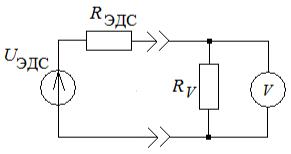 Рис. Схема электрическая цепи источника и вольтметраОтвет: систематическая составляющая ∇=0,14 В72.3 Условное обозначение класса точности прибора 0,05/4·10 -3, измерен-ное значение сопротивления резистора равно RX=150 Ом, предельное знач е-ние шкалы прибора RK=500 Ом. Оценить относительную и абсолютную п о-грешности измерения.Решение:Согласно ГОСТ 8.401 -80 [3] п ределы допускаемой относительной п о-грешности устанавливают, в том числе, по формулеcd    X K     1   ,=±+⋅−xx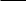 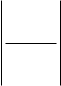 где δ – пределы допускаемой относительной основной погрешности, %;– пределы допускаемой абсолютной погрешности, выраженной в ед и-ницах измеряемой величины на входе (выходе) или условно в делен иях шкалы;– значение измеряемой величины на входе (выходе) СИ или число дел е-ний, отсчитанных по шкале, принимаем равным RX ;XK – больший (по модулю) из пределов измерений, принимаемы й равным RК;c, d – положительные числа, выбираемые из ряда, условно обознача ющие класс точности прибора и представляемые через косую черту (c/d).Найдем относительную погрешностьδ ⋅ RX ,    = ±0,059 ⋅150 /100 = ±0,0885 ≈ ±0,089 Ом.Ответ: δ=±0,059%, ∆=±0,089 Ом2.4 Необходимо измерить ток I = 7 А. Имеются два амперметра: первый класса точности γ 1=0,5 имеет верхний предел измерения I1K=30 А, второй8класса точности γ2=2,0 имеет верхний предел измерения I2K=10 А. Определи-те, у какого прибора ниже предел допускаемой основной относительной п о-грешности, и какой прибор выго днее использовать для заданного измерения тока.Решение:Пределы допускаемых основных погрешностей равны	I = γ ⋅ IN ,где IN – нормирующее значение, в качестве которого выступают верхние пре-делы измерений, заданные по условию как I1K и I2K.При измерении амперметром класса γ1=0,5 и γ2=1,5Наибольшие относительные погрешности прибора при измерении зада	н-I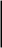 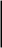 ного тока равны δ =	I	⋅100, %.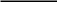 Тогда при использовании амперметра класса 0,5 и 2,0Ответ: при измерении тока I=7 А выгоднее с точки зрения точности и с-пользовать прибор класса 0,5 с верхним пределом измерения 30 А.Задачи для самостоятельного решенияДля выбора варианта задания используйте таблицу 3 в Приложении 11.5 Микровольтметр с максимальным показанием	UMAX  имеет равноме рнуюшкалу в N	делений, его класс точности обозначен	γ. Определить цену дел е-ния и пределы абсолютной допускаемой погрешности.UMAX =100 мкВ; N=200; γ =0,1UMAX =10 В; N=100; γ =1,5UMAX =3 В; N=150; γ =22.6 В цепь с последовательным включением сопротивления R и источника ЭДС E с внутренним сопротивлением r включили амперметр, сопротивление9которого RI . Опред елить показание амперметра, вычислить относите льную погрешность, обусловленную отличием сопротивления амперметра от нуля.R=100 Ом; E=10 В; r=2 Ом; RI =0.5 Ом.R=10 кОм; E=0,3 В; r=1 Ом; RI =0.1 Ом.R=1 кОм; E=0,1 В; r=0,1 Ом; RI =1 Ом.2.7 К источнику ЭДС напряжением E с внутренним сопротивлением r присо-единен вольтметр с входным сопротивлением RV. Определить показ ание вольтметра, классифицировать и оценить погрешность измерения, обусло в-ленную наличием внутреннего и входного сопротивленийE=10 В; r=2 Ом; RV =0.5 Ом.E=0,3 В; r=1 Ом; RV =0.1 Ом.E=0,1 В; r=0,1 Ом; RV =1 Ом.2.8 Условное обозначение класса точности универсального вольтметра В7 -23 имеет вид δ. Оценить абсолютную и относительную погрешности измер е-ний двух значений напряжения U1 и U2 на выбранном пределе шкалы UN при нормальных условиях.δ=(-0,04/0,02); U1=52 В; U2=97 В; UN =100 Вδ=(0,01/0,01); U1=0,21 В; U2=0,89 В; UN =1 Вδ=(0,02/0,02); U1=9 В; U2=29 В; UN =30 В2.9 Милливольтметр имеет конечное значение шк алы равное UN. Его нулевая отметка расположена в начале шкалы. При измерении напряжения U относи-тельная погрешность равна δ. Определить класс точности прибора.UN =300 мВ; U=150 мВ; δ =4%.UN =100 мВ; U=50 мВ; δ =4%.UN =30 мВ; U=15 мВ; δ =4%.2.10 Выполнено измерение напряжения с помощью вольтметра класса то ч-ности γ в нормальных условиях. Показание вольтметра на шкале UN было U ,известно внутреннее сопротивление источника измеряемого напряж ения равное r и входное сопротивление вольтметра RV . Оценить методическую погрешность измерения.10γ= 0,5; UN =1 В; U=0,92 В; r=1,5 Ом; RV=1500 Ом.γ= 1,0; UN =3 В; U=2,52 В; r=1,5 Ом; RV=1500 Ом.γ= 1,5; UN =10 В; U=9,25 В; r=1,5 Ом; RV=1500 Ом.2.11 Цифровым частот омером Ч3-34 в нормальных условиях получено пок а-зание fХ . Оценить погрешность дискретности и записать результат измерения в соответствии с МИ 1317 -2004 если основная относительная погре шностьОБРАБОТКА РЕЗУЛЬТАТОВ ОДНОКРАТНЫХ ИЗМЕРЕНИЙ3.1 Прямые измеренияПримеры3.1 К выходу источника постоянного напряжения с внутренним сопрот	ивле-нием	R=100кОм подключен цифровой воль	тметр, показание которогоU=0,9453В. Измерение выполняется при температуре окружающей среды Т=30оС.Характеристики вольтметра: условное обозначение класса точности δ 0,05/0,05; диапазон показаний (0…1) В; нормальн ая область значений те м-пературы TH=(20 ± 5) оС; рабочая область значений темпер атуры (0…30) оС; КВЛ.Т = О /20 оС; RV = 2,0 МОм.Представить результат измерения в виде доверительного интервала для доверительной вероятности P=0,95.Решение: схема включения источника и вольтметра11∇ = 0,0473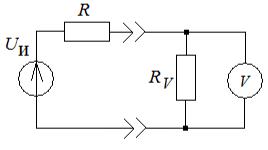 Рис. Схема соединения источника и вольтметраОпределим методическую составляющую погрешности, обусловленную взаимодействием сопротивлений вольтметра и источника . Можно показать, что при подсоединении вольтме тра к цепи исходное напряжение источника UИ уменьшается на величину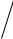 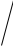 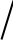 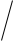 Оцененная методическая погрешность является систематической со став-ляющей погрешности измерений и должна быть внесена в результат измер е-ния в виде поправки	В. Тогда результат измерения  UИ  с учетом п о-правки на систематическую погрешностьUИ  = 0,9453+ 0,0473 = 0,9926 В.Найдем границы погрешности резу льтата измерения. Инструментальная составляющая погрешности определяется основной и дополнительной п о-грешностями. Основная погре шность прибора указана в приведенной форме класса точности. Следовательно, предел допускаемой основной относител ь-ной погрешности вольтметра12Дополнительная погрешность, обусловленная отклонением температуры от нормальной (20± 5) °С на 10 °С, определяетсяПри отсутствии прочих составляющих границы доверительного интервала НСП для доверительной вероятности, равной 0,95 определятся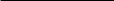 ГР(P)=KP⋅   2O+ 2T ;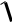 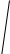 Здесь KP – коэффициент, определяемый принятой Р и числом составляю-щих НСП. Для вероятностей Р=0,90 и Р=0,95 КР=0,95 и КР=1,1 соответствен-но независимо от числа составляющих НСП. Тогда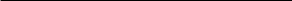 ГР(0,95) =1,1⋅ (5⋅10−4 )2 +(1,25⋅10−4 )2  = 5,154⋅10−4 В.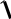 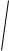 Согласно рекомендации Р 50.2.038 –2004 [4] в качестве погрешности р е-зультата однократного измерения представляют неисключенную системат и-ческую погрешность, выраженную границами ±Θ (P=1), или доверительными (P<1) границами ± Θ(P).Ответ: UИ = (0,9926±0,0005) В; Р=0,953.2 К выходу источника постоянного тока с внутренним сопротивлен	иемRИ=30 Ом подключен а мперметр, показание которого α = 65 дел. Измерение выполняется при температуре окружающей среды Т = 10 оС.Характеристики амперметра: класс точности γ 1,0; диапазон показаний – (0…2)А; шкала содержит α К=100 делений; нормальная область знач ений температуры TH=(20±5) оС; рабочая область значений температуры – (10…35) оС; КВЛ.Т = О /20 оС; RI = 0,150 Ом.Представить результат измерения в виде доверительного интервала для доверительной вероятности, равной 0,95.Решение: схема включения источника тока и амперметра13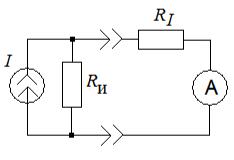 Рис. Схема соединения источника и вольтметраОпределим цену деления амперметраCI  = IN  / αK ; CI  = 2/100 = 0,02А/дел.Определим показание прибора= CI ⋅α; I = 0,02 ⋅65 = 1,30А.Определим мето дическую составляющую погрешности, обусловленную взаимодействием сопротивлений амперметра и источника . Так, при подс о-единении амперметра к источнику цепи, исходный ток источника IИ умень-шается на величину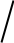 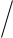 Тогда результат измерения U с учетом поправки на систематическую п о-грешностьIИ  =1,31+ 0,0065 =1,3165А.Найдем границы погрешности результата измерения. Инструментальная составляющая погрешности определяется основной и дополнительной п о-грешностями. Основная погрешность прибора указана в приведенной форме14класса точности. Следовательно, предел допускаемой основной п огрешности амперметраO = γ⋅UN /100;	O	=1,0⋅2/100 = 0,02 А.Дополнительная погрешность из -за влияния магнитного поля не ук азана. Дополнительная температурная погрешность, обусловленная отклон ением температуры от нормальной ТН (20±5 °С) на 10 °С, определяетсяГраницы доверительного интервала НСП для доверительной вероятн ости, равной 0,95 определятся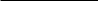 ГР(P)=KP⋅  2O+ 2T ;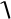 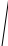 Здесь KP – коэффициент, определяемый принятой Р и числом составля ю-щих НСП. Для вероятностей Р=0,90 и Р=0,95 КР=0,95 и КР=1,1 соответствен-но независимо от числа составляющих НСП. Тогда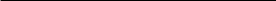 ГР (0,95) =1,1⋅ (20 ⋅10−3 )2 + (5 ⋅10−3 )2 = 0,0206 А. Результат округлим до одной значащей цифры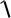 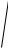 ГР (0,95) = 0,02 А.Согласно рекомендации Р 50.2.038-2004 в качестве погрешности результа-та однократного измерения представляют неисключенную систематич ескую погрешность, выраженную границами ±Θ ( P=1), или доверительн ыми (P<1) границами ± Θ(P).Ответ: IИ =(1,32±0,02) А; Р=0,95Задачи для самостоятельного решенияДля выбора варианта задания используйте таблицу 3 в Приложении 13.3 Цифровым омметром в диапазоне измерений DR измеряется активное с о-противление объекта. Условия измерения отличаю тся от нормальных только температурой Т . Объект соединен с прибором двухпроводной лин ией связи. Сопротивление проводов можно учесть величиной RК. Измеренное значение составило R.15Характеристики омметра: класс точно сти (0,02/0,05); нормальная о бласть значений температуры TH (20 ± 5) оС; рабочая область значений темп ературы– (-10…+50) оС; КВЛ.Т =	О /20 оС.Представьте результат измерения с указанием погрешности для довер и-тельной вероятности, равной 0,90, если:DR (0…1000) Ом; Т = 30 оС; RК=0,06 Ом; R=352,42 ОмDR (0…300) Ом; Т = 32 оС; RК=0,06 Ом; R=159,28 ОмDR (0…100) Ом; Т = 12 оС; RК=0,06 Ом; R=68,74 Ом3.4 Микровольтметром с диапазоном измерений DU, со  шкалой, содержащейделений, измеряется напряжение источника. Условия измерения отличаю т-ся от нормальных только температ урой, Т оС. Отсчет произведен по шкале и получено n делений. Выходное сопротивление источника равно RИСТ.Характеристики микровольтметра: класс точности γ 1,0; вход ное сопр о-тивление 100 кОм; нормальная область значений температуры TH (20 ± 5) оС; КВЛ.Т = О /20 оС; рабочая область значений температуры – (0…+50) оС.Представьте результат измерения с указанием погрешности для довер и-тельной вероятности, равной 0,95, если:DU =(0...100)мкВ; N=100 делений; Т= +5 оС; α=52 деления; RИСТ=1 кОм.DU=(0...300)мкВ; N=300 делений;Т=+12оС;α=258делений; RИСТ=1,5 кОм.DU=(0...103)мкВ; N=100 делений; Т=+28оС; α=78делений; RИСТ=0,5 кОм. 3.5 Осциллографическим методом определен размах синусоидального сигна-ла от генератора переменного напряжения 2 UMAX. Получено значение N деле-ний, при положении аттенюатора n, В/дел. Условия измерения отличаются от нормальных только температурой Т. Выходное сопротивление и сточникание канала вертикального отклонения 1МОм; нор  мальная область зн ачений16температуры TH (20 ± 5) оС; КВЛ.Т = О /20 оС; рабочая область значений те м-пературы – (0…+50) оС.Представьте результат измерения действующего значения напряжения с указанием погрешности для доверительной вероятности, равной 0,90, если:N=5,6 деления; n=1 В/дел; Т = +10 оС; RИСТ=50 кОм.N=4,8 деления; n=0,1 В/дел; Т = +5 оС; RИСТ=30 кОм.N=5,2 деления; n=1 В/дел; Т = +30 оС; RИСТ=40 кОм.3.6 Стрелочным прецизионным омметром в диапазоне измерений DR в усло-виях, отличающихся от нормальных только температурой Т, измеряется с о-противление объекта. Объект соединен с прибором двухпроводной линиейсвязи, сопротивление проводов	которой можно учесть величиной	RК. Р е-зультат измерения составляет R.Характеристики ом метра: класс точности γ 0,1; нормальная область зн	а-чений температуры TH  (20 ± 5) оС; рабочая о бласть значений температуры  –(10…+50) оС; КВЛ.Т =	О /15 оС.Представьте результат измерения с указанием погрешности для довер и-тельной вероятности, равной 0,95, если:1. DR (0…100) Ом; Т = 32 оС; RК=0,1 Ом; R=62,7 Ом.2. DR (0…30) Ом; Т = 28 оС; RК=0,15 Ом; R=29,8 Ом.3. DR (0…10) Ом; Т = 12 оС; RК=0,12 Ом; R=8,7 Ом.ются от нормальных только температурой, Т = +12 оС. Выходное сопротивле-ние источника RИСТ=60 кОм. Влияние входной емкости осци ллографа на р е-зультат измерения ничтожно мало.Характеристики осциллографа: пределы допускаемого значения относ	и-тельной погрешности ±3% (класс точности); входное активное сопротивл	е-ние канала вертикального отклонения 1МОм; нормальная область зн	ачений17температуры TH (20 ± 5) оС; КВЛ.Т = О/20 оС; рабочая область значений те м-пературы – (0…+50) оС.Представьте результат измерения действующего значения напряжения с указанием погрешности для доверительной вероятности, равной 0,90, если:N=3,6 деления; n=1 В/дел; Т = +10 оС; RИСТ=50 кОм.N=3,4 деления; n=0,1 В/дел; Т = +12 оС; RИСТ=40 кОм.N=3,2 деления; n=2 В/дел; Т = +28 оС; RИСТ=30 кОм.3.8 Вольтметром в диапазоне измерений DU, со шкалой, содержащей N деле-ний, измеряется напряжение источника. Условия измерения отличаются от нормальных только температурой, Т оС. Отсчет произведен по шкале и пол у-чено n делений. Выходное сопротивление источника равно RИСТ.Характеристики вольтметра: класс точности γ 2,0; входное сопротивл ение300 кОм; нормальная область значений температуры TH (20 ± 5) оС; КВЛ.Т =	О/20 оС; рабочая область значений температуры – (10…+50) оС.Представьте результат измерения с указанием погрешности для довер	и-тельной вероятности, равной 0,95, если:1. DU = (0...1) В; N = 100 делений; Т = +5 оС;  n = 52 деления; RИСТ = 3 кОм.2. DU  =  (0 ... 300)  мкВ;	N = 300 делений;	Т  = +12 оС;	n = 258 делений;RИСТ=3,5 кОм.3. DU  = (0 ... 1000)  мкВ;	N = 100 делений;	Т = +28 оС;  n = 78 делений;RИСТ=4 кОм.3.9Микроамперметром в диапазоне измерений  DI, со шкалой, содерж ащей Nделений, в условиях, отличающихся от нормальных только темпер	атурой ТоС, измеряется ток источника. Выходное сопротивление источника	RИ. Р е-зультат представлен в виде отсчета числа делений n.Характеристики амперметра: класс точности γ 1,0; входное сопротивление 1,0 кОм; нормальная область значений те мпературы TH (20 ± 5) оС; КВЛ.Т = О /20 оС; рабочая область значений температуры – (10…+50) оС.Представьте результат измерения с указанием погре шности для довер и-тельной вероятности, равной 0,95, если18R=U/I1. DI = (0 … 100) мкА; N = 100 делений; Т = + 28 оС; n = 78 делений; RИ=10 кОм.2. DI = (0 … 300) мкА; N = 300 делений; Т = +32 оС; n = 285 делений; RИ=10 кОм3.2	Косвенные измеренияПримеры3.10 Электрическое сопротивление нагрузки определяется по закону ОмаR=U/I. При измерении силы тока и напряжения п олучены значения U=100±1В, I =2±0,1А. Найти и записать результат измерения в соответствиитребованиями МИ 1317.Решение: 1 способНайдем сопротивление	, R =100 / 2 = 50 Ом.Поскольку уравнение для расчета сопротивления определяет нелине йную зависимость сопротивления от напряжения и тока, то в соответствии с МИ 2083–90 [5] определяем погрешность как сумму частных погрешностейR=∂R∂U⋅ U+∂R∂I⋅	I,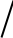 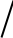 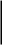 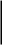 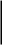 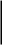 где ∂R∂U =1I = 0,5А-1, ∂R∂I = −UI2 =100/ 4 = 25В/А2.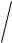 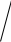 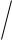 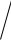 В результате	R = 0,5 ⋅1 + 25 ⋅ 0,1 = 3ОмспособПри обработке результатов косвенных измерений, если искомая измеря е-мая ве личина Х равна произведению нескольких величин, измеренных пр я-мым методом:= AK ⋅BM ⋅CN ⋅... ,где A, B, C – величины, измеренные прямым методом; К, М, N - постоянные числа,то предельная относительная погрешность косвенного измерения определя-ется следующим выражением:δX = K⋅δA + M⋅δB ⋅ N⋅δC +... .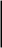 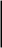 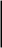 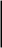 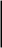 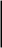 19Тогда относительные погрешности измерения напряжения и тока δU = U U =1100=0,01, δI = I  I =0,12=0,05.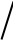 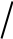 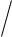 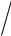 Определяем коэффициенты: K = 1, M = -1. Уравнение для относительной погрешности будетR = K ⋅δU  + M ⋅δI  = 1⋅0,01 + −1⋅0,05 = 0,06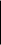 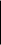 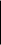 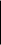 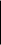 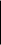 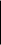 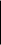 В результате абсолютная величина погрешности= R⋅δR = 50⋅0,06 = 3ОмОтвет: R=50±3 (Ом)3.11 Электрическая мощность Р определяется по результатам измерений п а-дения напряжения U=220 В и силы тока I=5 А. P=U·I. Средние квадратич е-ские отклонения показаний: воль тметра σ U = 1 В, амперметра σ I = 0,04 A. Найти и записать результат измерения мощности с вер оятностью P=0,9944 (tP=2,77)РешениеНайдем мощность=U ⋅I , P = 220⋅5=1100Вт .Среднее-квадратическое отклонение случайно й погрешности результата косвенных измерений σP вычислим по формуле [5]: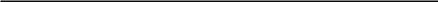 P = (∂P∂U )2 ⋅σU2 + (∂P∂I)2 ⋅σ2I .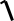 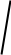 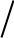 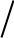 результате получимP = I 2 ⋅σU2 +U 2 ⋅σ2I  = 52 ⋅12 + 220⋅0,042  = 25 + 2202 ⋅0,0016 =10,12 Вт .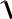 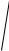 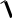 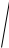 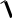 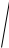 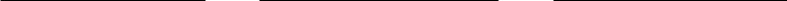 Найдем доверительные границы случайно погрешности результата ко с-венных измерений мощностиP (P) = tP ⋅σP  = 2,77⋅10,12 = 28,01 Вт.Ответ: P=1100±28 Вт, Р=0,99Задачи для самостоятельного решенияДля выбора варианта задания используйте таблицу 3 в Приложении 1203.12 Определить значение потребленной электрической энергии в цепи, оценить погрешность ее измерени я и записать результат, если известны: ток в цепи I, сопротивление R, время t. Границы погрешности указаны для вер о-ятности 0,95 при нормальных условиях измерения.I=(10,230 ± 0,015) А; R=(11,08 ± 0,01) Ом; t=(405,2 ± 0,1) с;I=(6,450 ± 0,025) А; R=(5,23 ± 0,02) Ом; t=(639,6 ± 0,2) с;I=(8,870 ± 0,035) А; R=(14,34 ± 0,01) Ом; t=(967,4 ± 0,1) с.3.13 Коэффициент трения определяется по формуле kтр=Fтр/FN. Записать р е-зультат определения kтр если измерением получены значения:Fтр=50±0,5 Н, FN =1000±10 Н;Fтр=75±0,6 Н, FN =2500±22 Н;Fтр=30±0,4 Н, FN =500±6 Н.3.14 Найти доверительные границы  случайной погрешности и змерения силыF с вероятностью P =0,966 (tP=2,12) если при о пределении силы инерции позависимости F = m ⋅ a измерениями получены значения: масса m, ускорение a,средние квадратические отклонения результатов измерений: σm  и σa .m = 100 кг, a = 2 м/с2, σm = 0,5 кг, σa = 0,01 м/с2.m = 80 кг, a = 3 м/с2, σm = 0,6 кг, σa = 0,02 м/с2.m = 50 кг, a = 5 м/с2, σm = 0,2 кг, σa = 0,01 м/с2.3.15 В нормальных условиях с помощь электронного осци ллографа измеренопиковое значение сигнала	Um, а квадратичным вольтметром	– его средн е-квадратическое значение U. Полученные результаты использованы для в ы-числения коэффициента амплитуды ka = U m /U . Оценить абсолютную и отн о-сительную погрешности измерения коэффициента амплитуды, если с вероя т-ностью 0,997 известны пределы допускаемых относительных погре шностей измерения напряжения осциллографом – δUm и вольтметром – δU.Um = 3 В, U = 2,3 В, δUm=6%, δU=4%.Um = 5 В, U = 3,7 В, δUm=4%, δU=2,5%.Um = 7 В, U = 5,7 В, δUm=6%, δU=1,5%.213.16 При измерении скважности периодического импульсного сигнала в но р-мальных условиях с помощью электронного осциллографа получены резул ь-таты измерения периода TOSC и длительности импульса τ OSC . Задан преде л допускаемой отн осительной погрешности измерения отрезков времени – δ. Оценить абсолютную и относительную погрешности измерения скважностиоформить результат измерения в соответствии с МИ 1317-2004TOSC =60 мкс, τOSC =15 мкс, δ=4 %.TOSC =80 мкс, τOSC =20 мкс, δ=6 %.TOSC =120 мкс, τOSC =30 мкс, δ=6 %.3.17 При измерении Q-метром катушки со значением индуктивности L и соб-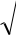 3.18 При доверительной вероятности P=0,95 в нормальных условиях измер е-ния на основе прямых измерений тока I и напряжения U в цепи получены ре-зультаты. Определите потребляемую мощность, запишите результат измер е-ния в соответствии с МИ 1317-2004 еслиI=0,50 ± 0,02 А, U=150 В ± 5%.I=2,50 ± 0,04 А, U=250 В ± 6%.I=1,50 ± 0,03 А, U=50 В ± 2%.22ОБРАБОТКА РЕЗУЛЬТАТОВ ПРЯМЫХ МНОГОКРАТНЫХ ИЗ-МЕРЕНИЙПримеры4.1 В нормальных условиях получен ряд из  пяти наблюдений: 10,8 В; 10,5 В;9,25 В; 9,6 В; 10,1 В. Определить: результат измерения, оценку среднеква д-ратического отклонения результата измерения и доверительный интервал р е-зультата измерения при доверительной вероятности 0,95, считая что в ыборка относится к нормальному распределению. Запишите в соответствии с МИ 1317-2004 результат измерения если известно, что систематическая погре ш-ность прибора составляет 0,52 ВРешениеЗа результат измерения принимают согласно ГОСТ 8.207 –76 [6] среднее арифметическое результатов измерения. Поэтому используем формулу= ∑n xi  .=1  n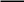 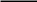 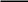 Тогда U = (10,8 +10,5 + 9,25 + 9,6 +10,1) / 5 =10,05 В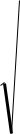 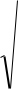 Согласно ГОСТ 8.207–76 для нахождения доверительного интервала во с-пользуемся формулой~	~ε = tP  ⋅ S ( A) = tP  ⋅ S (U ),где tP – коэффициент Стъ юдента, который в зависимости от довер ительной вероятности Р и числа результатов измерений n находят по таблице 4 Приложения 2.Выбираем значение tP. Для n=5 и P=0,95 tP=2,776. Тогда23= 2,776 ⋅0,28 = 0,777ВОтвет: учитывая результаты наблюдений округляем результаты расчетов до 10,1±0,8 В, Р=0,95.Задачи для самостоятельного решенияДля выбора варианта задания используйте таблицу 3 в Приложении 14.2 Известен результат измерения	U, с относительной погрешностью δ, причисле наблюдений  N, вероятности  P при нор мальном распределении в но р-мальных условиях. Определите среднеквадратическое отклонение результ	а-тов наблюдения.U=15,32 В, δ ± 0,2 %, N=11, P=0,99.U=6,45 В, δ ± 0,1 %, N=7, P=0,95.U=88,1 В, δ ± 0,3 %, N=11, P=0,99.4.3 Принадлежит ли результат н аблюдения U к ряду из 14 наблюдений с в е-роятностью P. Ряд в мВ: 0,46; 0,59; 0,51; 0,62; 0,44; 0,49; 0,53; 0,50; 0,48; 0,61; 0,60; 0,47; 0,55; 0,56?U= 0,45 мВ, P=0,95.U= 0,59 мВ, P=0,99.U= 0,62 мВ, P=0,99.4.4 Прецизионное шестикратное наблюдени е частоты в нормальных услов и-ях дало ряд результатов f в Гц. Записать результат измерения частоты с дов е-рительной вероятностью P=0,99 в соответствии с МИ 1317-2004.535,632; 535,628; 535,624; 535,620; 535,616; 535,612.172,340; 172,361; 172,357; 172,346; 172,352; 172,344.12,723; 12,715; 12,727; 12,719; 12,731; 12,735.4.5 При многократном измерении температуры Т в производственном пом е-щении получен ряд значений в градусах Цельсия. Укажите доверительные границы истинного значения темпер атуры в пом ещении с вероятностью Р=0,95.12,4; 12,6; 12,8; 13,0; 13,2; 12,8; 12,6; 13,4; 13,2.20,4; 19,7; 20,2; 20,0; 20,1; 20,5; 20,3; 20,4.243. 6,34; 6,42; 6,40; 6,38; 6,32; 6,30; 6,28; 6,30; 6,36.4.6 При многократном измерении постоянного напряжения U получен ряд его значений в Вольтах. Укажите доверительные границы истинного знач е-ния напряжения с вероятностью Р=0,99.2,34; 2,22; 2,26; 2,28; 2,24; 2,30; 2,32; 2,36.7,34; 7,42; 7,62; 7,38; 7,46; 7,58; 7,50; 7,54.13,8; 14,0; 14,8; 14,2; 13,9; 14,1; 14,5; 14,3.4.7 При многократном измерении силы  F получен ряд ее значений в Н: Ук а-жите доверительные границы истинного значения силы с вероятн остью Р=0,95.23; 26; 20; 21; 25; 27; 26; 25.111; 113; 109; 108; 107; 115; 114; 112.403; 408; 410; 405; 406; 398; 406; 404.4.8 При многократном измерении длины L получен ряд ее значений в мм. Укажите доверительные границы истинного значения длины с вероятн остью Р=0,99.1. 12,4; 12,2; 12,2; 12,3; 12,0; 12,7; 12,9.30,2; 30,0; 30,4; 29,7; 30,3; 29,9; 30,2Литература1. Рекомендация МИ 1317 -2004 «ГСИ. Результаты и характеристики п о-грешности измерений. Формы представления. Способы использования при испытаниях образцов продукции и контроле их параметров»Метрология, стандартизация, сертификация и электроизмерите  льная те х-ника: Учебное пособие / К.К. Ким, Г.Н. Анисимов, В.Б. Барбарович, Б.Я.Литвинова. – СПб.: Питер, 2006. – 368 с.: ил.ГОСТ 8.401-80 «ГСИ. Классы точности средств измерений. Общие треб о-вания»Р 50.2.038–2004 Рекомендации по метрологии. Государственн  ая системаобеспечения единства измерений. Измерения прямые однократные. Оцен и-вание погрешностей и неопределенности результата измерений.25Рекомендация МИ 2083–90 «ГСИ. Измерения косвенные. Определение ре-зультатов измерений и оценивание их погрешностей»ГОСТ 8.207–76 «ГСИ. Прямые измерения с многократными наблюдени я-ми. Методы обработки результатов наблюдения. Основные положения»Приложение 1Таблица для выбора задач по вариантам для заданий 2, 3.1, 3.2, 4 Таблица 3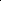 Приложение 2Таблица значений коэффициента tP для случайной величины Y, имеющейраспределение Стьюдента с n-1 степенями свободы26KВЛ.ТСПИСОК УСЛОВНЫХ ОБОЗНАЧЕНИЙ– абсолютная погрешность;– относительная погрешность;– приведенная погрешность;– отсчет показаний по числу делений;– доверительная вероятность;гр(Р) – граничное значение для симметричного доверительного инте р-вала погрешности при доверительной вероятности P < 1;KP – коэффициент, зависящий от доверительной вероятности Р, использу-емый при вычислени и гр(Р): KP(Р=0,9)=0,95; KP(Р=0,95)=1,1; KP(Р=0,99)=1,4;о – основная погрешность;– систематическая погрешность;– методическая составляющая погрешности;– дополнительная температурная погрешность;TH – нормальная область значений температуры;– коэффициент  влияния  температуры;DR – диапазон измеряемых сопротивлений омметра;27DU – диапазон измеряемых напряжений вольтметра;∇ – поправка для измеренного значения, численно равная систематич	е-ской составляющей погрешности измерения, взятой с п	ротивополож-ным знаком;RV  – входное сопротивление вольтметра;RI  – входное сопротивление амперметра.28ОГЛАВЛЕНИЕВВЕДЕНИЕ41.   ОКРУГЛЕНИЕ И ЗАПИСЬ РЕЗУЛЬТАТОВ1.   ОКРУГЛЕНИЕ И ЗАПИСЬ РЕЗУЛЬТАТОВ5Примеры6Задачи для самостоятельного решения62.ОЦЕНКА ИНСТРУМЕНТАЛЬНЫХ ПОГРЕШНОСТЕЙ8Примеры8Задачи для самостоятельного решения103.ОБРАБОТКА РЕЗУЛЬТАТОВ ОДНОКРАТНЫХ12ИЗМЕРЕНИЙ3.1Прямые измерения12Примеры12Задачи для самостоятельного решения163.2Косвенные измерения20Примеры20Задачи для самостоятельного решения214.ОБРАБОТКА РЕЗУЛЬТАТОВ ПРЯМЫХ24МНОГОКРАТНЫХ ИЗМЕРЕНИЙПримеры24Задачи для самостоятельного решения25Литература26Приложение 127Приложение 227СПИСОК УСЛОВНЫХ ОБОЗНАЧЕНИЙ28ческие оценки выраж  ают числом, содержащим   не более двухческие оценки выраж  ают числом, содержащим   не более двухческие оценки выраж  ают числом, содержащим   не более двухзначащихцифр…» В  многолетней практике обычных измерений сложилосьцифр…» В  многолетней практике обычных измерений сложилосьцифр…» В  многолетней практике обычных измерений сложилось[2], чтоТаблица 1Таблица 1ВариантЧислаУсловие1148935; 535; 3455до 5 значащих цифр21234,50; 8765,49;до целого43210,50036783,6; 5499,7; 12,34501до 4 значащих цифр42,54499; 5354; 3455до 3 значащих цифр512,34·101; 33,499; 21,549до целого68,45; 99,6; 4,3501до 2 значащих цифр7499935; 23; 3455до 3 значащих цифр81234,5·10-1; 4765,491;до целого43210,50198637,495; 9999,9; 45,501до 4 значащих цифр102,54499; 5354; 3455·102до 2 значащих цифр11148935; 535; 3455до 4 значащих цифр120,50; 99,49; 43210,999до целого136783,6; 5499,7; 12,34501до 2 значащих цифр142,54499; 5354; 3455до 2 значащих цифр150,34·101; 0,499; 1,4999до целого168,45001; 99,66; 4,3501до 3 значащих цифр17499935; 23,451; 3455до 3 значащих цифр18134,5·10-1; 645,491; 10,501до целого1937701,495; 19999,9; 54,501до 4 значащих цифр202,54499; 5354; 3455·102до 3 значащих цифрТаблица 2Таблица 2Вари-ХYант1231Частоты  f=19,822 кГц∆f=±0,0329 кГц2Напряжения U=5,453 В∆U=±0,09449 В3Силы тока I=0,037 A∆I=±3,249·10-2 кГц4Мощности P=753 Вт∆P=±1,449 Вт5Периода Т=374738 мкс∆Т= ±12,439 мкс6Емкости С=102,3 пФ∆С=±0,149 пФ7Индуктивности L=98,5 мкГн∆L=±0,0494 мкГн8Добротности Q=37,5∆Q=±0,2499Сопротивления R=158,6554 кОм∆R=±0,009148 кОм10Коэффициента усиления К=34,51∆К=±0,18811Силы F=132,083·102 Н∆F=±1,551 Н12Заряда q=0,573 Кл∆q=±0,05669 Кл13Температуры t=20,052 °C∆t=±2,49·10-2 °C14Скорости V=49,554 м/с∆V=±0,5499 м/с15Длины l=374,738 м∆l= ±566·10--5  м16Массы m=2,3351 кг∆m=±495,4·10-6  кг17Напряжения U=98,53 мкВ∆U=±0,4929 мкВ18Сопротивления R=37,54 Ом∆R=±0,459 Ом19Интервала времени τ=158,65 с∆τ=±0,0958 с20Силы тока I=4,51 мкА∆I=±0,8481 мкАЗдесь UИЗМЗдесь UИЗМ=RVRV⋅U X . Отсюда⋅U X . Отсюда⋅U X . Отсюда⋅U X . Отсюда⋅U X . ОтсюдаЗдесь UИЗМЗдесь UИЗМ=RV  + RЭДСRV  + RЭДС⋅U X . Отсюда⋅U X . Отсюда⋅U X . Отсюда⋅U X . Отсюда⋅U X . ОтсюдаRV  + RЭДСRV  + RЭДСU X=U ИЗМ ⋅(RV+ RЭДС )+ RЭДС )=U ИЗМ +U ИЗМ=U ИЗМ +U ИЗМ⋅RЭДСRЭДС.U X==U ИЗМ +U ИЗМ=U ИЗМ +U ИЗМ⋅.RVRVRVRVRVСистематическая поправка будетСистематическая поправка будетСистематическая поправка будетСистематическая поправка будетСистематическая поправка будетСистематическая поправка будет∇ =∇ =RЭДСRЭДС⋅UИЗМ  =50⋅14,4 = 0,144ВСистематическая поправка будетСистематическая поправка будетСистематическая поправка будетСистематическая поправка будетСистематическая поправка будетСистематическая поправка будет∇ =∇ =RVRV⋅UИЗМ  =5000⋅14,4 = 0,144ВRVRV5000−3500500500= ±(0,05 + 0,004⋅2,33)= ±0,059 % .δ = ±0,05 + 4⋅10−1= ±(0,05 + 0,004⋅2,33)= ±0,059 % .δ = ±0,05 + 4⋅10−1= ±(0,05 + 0,004⋅2,33)= ±0,059 % .150150150150150150Найдем величинуНайдем величинуНайдем величинуНайдем величинуиз выраженияиз выраженияиз выраженияиз выраженияI10,5⋅3030= ±0,15 А,I 22,0 ⋅1010= ±0,2 А.I1= ±0,5⋅= ±0,15 А,I 2= ±2,0 ⋅= ±0,2 А.I1= ±0,5⋅100100= ±0,15 А,I 2= ±2,0 ⋅100100= ±0,2 А.100100100100δ1  =0,15⋅100 = 2,1%, δ2  =0,2⋅100 = 2,8%δ1  =0,15⋅100 = 2,1%, δ2  =0,2⋅100 = 2,8%δ1  =⋅100 = 2,1%, δ2  =⋅100 = 2,8%δ1  =7⋅100 = 2,1%, δ2  =77⋅100 = 2,8%777измерения прибором частоты опр еделяется δδ1, гдеδ– основнаяизмерения прибором частоты опр еделяется δf≤ ±δO+, гдеδO– основнаяfOf XOf X⋅tC⋅tCотносительная погрешность частоты внутреннего кварцотносительная погрешность частоты внутреннего кварцотносительная погрешность частоты внутреннего кварцотносительная погрешность частоты внутреннего кварцотносительная погрешность частоты внутреннего кварцотносительная погрешность частоты внутреннего кварцотносительная погрешность частоты внутреннего кварцотносительная погрешность частоты внутреннего кварцевогоевогогенератора;генератора;f X – измеряемая частота в Гц; tC – время счета в с.f X – измеряемая частота в Гц; tC – время счета в с.f X – измеряемая частота в Гц; tC – время счета в с.1. fХ =371,96 кГц; δO = ±2·10-6; tC =1с2. fХ =0,235 кГц; δO = ±2·10-6; tC =1сM=−U⋅R R ,=−U⋅R R ,M= −0,9453⋅100⋅1032000⋅103 = −0,0473 В,MVMв относительной формев относительной формев относительной формев относительной формев относительной формеδM =−δM =−M  U ⋅100, δM  = −0,0473 0,9453⋅100% ≈ −5,0%.M  U ⋅100, δM  = −0,0473 0,9453⋅100% ≈ −5,0%.M  U ⋅100, δM  = −0,0473 0,9453⋅100% ≈ −5,0%.M  U ⋅100, δM  = −0,0473 0,9453⋅100% ≈ −5,0%.UU, δO1%.UU, δO1%.δO== ± c + d ⋅= ± c + d ⋅= ± c + d ⋅= ± c + d ⋅= ± c + d ⋅K−1, δO= ±0,05 + 0,05⋅−1= ±0,053%.δO== ± c + d ⋅= ± c + d ⋅= ± c + d ⋅= ± c + d ⋅= ± c + d ⋅−1, δO= ±0,05 + 0,05⋅−1= ±0,053%.OUUUUU0,94530,9453UUUUU0,94530,9453UUUUU0,94530,9453В абсолютных единицахВ абсолютных единицахВ абсолютных единицахВ абсолютных единицахВ абсолютных единицахВ абсолютных единицахВ абсолютных единицахВ абсолютных единицахВ абсолютных единицахВ абсолютных единицахВ абсолютных единицахВ абсолютных единицахВ абсолютных единицахВ абсолютных единицахВ абсолютных единицахВ абсолютных единицахВ абсолютных единицахВ абсолютных единицахO =δO⋅O =δO⋅O =δO⋅O =δO⋅U/100;/100;/100;/100;/100;O  = 0,053 ⋅ 0,9453 /100 = 0,0005 В.O  = 0,053 ⋅ 0,9453 /100 = 0,0005 В.O  = 0,053 ⋅ 0,9453 /100 = 0,0005 В.O  = 0,053 ⋅ 0,9453 /100 = 0,0005 В.O  = 0,053 ⋅ 0,9453 /100 = 0,0005 В.O  = 0,053 ⋅ 0,9453 /100 = 0,0005 В.O  = 0,053 ⋅ 0,9453 /100 = 0,0005 В.O  = 0,053 ⋅ 0,9453 /100 = 0,0005 В.O =δO⋅O =δO⋅O =δO⋅O =δO⋅U/100;/100;/100;/100;/100;O  = 0,053 ⋅ 0,9453 /100 = 0,0005 В.O  = 0,053 ⋅ 0,9453 /100 = 0,0005 В.O  = 0,053 ⋅ 0,9453 /100 = 0,0005 В.O  = 0,053 ⋅ 0,9453 /100 = 0,0005 В.O  = 0,053 ⋅ 0,9453 /100 = 0,0005 В.O  = 0,053 ⋅ 0,9453 /100 = 0,0005 В.O  = 0,053 ⋅ 0,9453 /100 = 0,0005 В.O  = 0,053 ⋅ 0,9453 /100 = 0,0005 В.T  = KВЛ.Т ⋅Т −ТН,   T  =O⋅Т −ТН=0,0005⋅30−25= 0,000125В.T  = KВЛ.Т ⋅Т −ТН,   T  =O⋅Т −ТН=0,0005⋅30−25= 0,000125В.T  = KВЛ.Т ⋅Т −ТН,   T  =20⋅Т −ТН=20⋅30−25= 0,000125В.2020M =I⋅RI  RИ,M =I⋅RI  RИ,M =I⋅RI  RИ,М  =1,30⋅0,150 30 = 0,0065А,М  =1,30⋅0,150 30 = 0,0065А,М  =1,30⋅0,150 30 = 0,0065А,в относительной формев относительной формев относительной формев относительной формеδM =−M⋅100%,δM=−0,0065⋅100% = −0,5 %.δM =−⋅100%,δM=−0,0065⋅100% = −0,5 %.δM =−⋅100%,δM=−1.31⋅100% = −0,5 %.II1.31Оцененная методическая погрешность является систематической состаОцененная методическая погрешность является систематической состаОцененная методическая погрешность является систематической состаОцененная методическая погрешность является систематической состаОцененная методическая погрешность является систематической состаОцененная методическая погрешность является систематической состав-ляющей погрешности измерений и должна быть внесена в результат измерляющей погрешности измерений и должна быть внесена в результат измерляющей погрешности измерений и должна быть внесена в результат измерляющей погрешности измерений и должна быть внесена в результат измерляющей погрешности измерений и должна быть внесена в результат измерляющей погрешности измерений и должна быть внесена в результат измере-ния в виде поправки ∇ =ния в виде поправки ∇ =ния в виде поправки ∇ =ния в виде поправки ∇ =М  = 0,0065В.М  = 0,0065В.T  = KВЛ.Т ⋅Т −ТН,   T  =O⋅Т −ТН=0,02⋅10 −15= 0,005В.T  = KВЛ.Т ⋅Т −ТН,   T  =O⋅Т −ТН=0,02⋅10 −15= 0,005В.T  = KВЛ.Т ⋅Т −ТН,   T  =20⋅Т −ТН=20⋅10 −15= 0,005В.2020RИСТ. Влияние входной емкости осциллографа на результат измерения ни-чтожно мало.Характеристики осциллографа: пределы допускаемого значения относи-тельной погрешности ±4% (класс точности); входное активное сопротивле-3.7 Осциллографическим методом определенаамплитуда синусоидальногоамплитуда синусоидальногоамплитуда синусоидальногосигнала от генератора переменного напряженияUMAX. Получено значениеUMAX. Получено значениеNделений, при положении аттенюатора  n, В/дел. Условия измерения отличделений, при положении аттенюатора  n, В/дел. Условия измерения отличделений, при положении аттенюатора  n, В/дел. Условия измерения отлича-ственной емкостью  CLственной емкостью  CLполучен резонанс при емкости измерительного кополучен резонанс при емкости измерительного кополучен резонанс при емкости измерительного кополучен резонанс при емкости измерительного кополучен резонанс при емкости измерительного кополучен резонанс при емкости измерительного кополучен резонанс при емкости измерительного кон-денсатора C0. Оценитьденсатора C0. Оценитьабсолютную и относительную погрешно  сти измер е-абсолютную и относительную погрешно  сти измер е-абсолютную и относительную погрешно  сти измер е-абсолютную и относительную погрешно  сти измер е-абсолютную и относительную погрешно  сти измер е-абсолютную и относительную погрешно  сти измер е-абсолютную и относительную погрешно  сти измер е-абсолютную и относительную погрешно  сти измер е-ния резонансной частоты контура  f =ния резонансной частоты контура  f =ния резонансной частоты контура  f =11, если индуктивность конт у-, если индуктивность конт у-ния резонансной частоты контура  f =ния резонансной частоты контура  f =ния резонансной частоты контура  f =, если индуктивность конт у-, если индуктивность конт у-ния резонансной частоты контура  f =ния резонансной частоты контура  f =ния резонансной частоты контура  f =2πL(C +C), если индуктивность конт у-, если индуктивность конт у-2πL(C +C)0Lра известна с погрешностью  , а емкость конденсатора и собственная ера известна с погрешностью  , а емкость конденсатора и собственная ера известна с погрешностью  , а емкость конденсатора и собственная ера известна с погрешностью  , а емкость конденсатора и собственная ера известна с погрешностью  , а емкость конденсатора и собственная ера известна с погрешностью  , а емкость конденсатора и собственная ера известна с погрешностью  , а емкость конденсатора и собственная ера известна с погрешностью  , а емкость конденсатора и собственная ера известна с погрешностью  , а емкость конденсатора и собственная ем-кость катушки – с относительной погрешностью δ.кость катушки – с относительной погрешностью δ.кость катушки – с относительной погрешностью δ.кость катушки – с относительной погрешностью δ.кость катушки – с относительной погрешностью δ.кость катушки – с относительной погрешностью δ.кость катушки – с относительной погрешностью δ.кость катушки – с относительной погрешностью δ.кость катушки – с относительной погрешностью δ.1.L=20 мкГн, CL=5 пФ, C0  =100 пФ,L=20 мкГн, CL=5 пФ, C0  =100 пФ,L=20 мкГн, CL=5 пФ, C0  =100 пФ,=± 1 мкГн, δ=2%.=± 1 мкГн, δ=2%.=± 1 мкГн, δ=2%.=± 1 мкГн, δ=2%.=± 1 мкГн, δ=2%.2.L=55 мкГн, CL=7 пФ, C0  =120 пФ,L=55 мкГн, CL=7 пФ, C0  =120 пФ,L=55 мкГн, CL=7 пФ, C0  =120 пФ,=± 1,5 мкГн, δ=2,5%.=± 1,5 мкГн, δ=2,5%.=± 1,5 мкГн, δ=2,5%.=± 1,5 мкГн, δ=2,5%.=± 1,5 мкГн, δ=2,5%.3.L=125 мкГн, CL=9 пФ, C0  =200 пФ,L=125 мкГн, CL=9 пФ, C0  =200 пФ,L=125 мкГн, CL=9 пФ, C0  =200 пФ,=± 2 мкГн, δ=3%.=± 2 мкГн, δ=3%.=± 2 мкГн, δ=3%.=± 2 мкГн, δ=3%.Для нахождения оценки среднДля нахождения оценки среднДля нахождения оценки среднДля нахождения оценки среднеквадратического отклонения результатаеквадратического отклонения результатаеквадратического отклонения результатаеквадратического отклонения результатаеквадратического отклонения результатаеквадратического отклонения результатаеквадратического отклонения результатаеквадратического отклонения результатаn~ 2воспользуемся выражением S( A) =воспользуемся выражением S( A) =воспользуемся выражением S( A) =воспользуемся выражением S( A) =∑(xi  − A)∑(xi  − A)∑(xi  − A)∑(xi  − A)∑(xi  − A)∑(xi  − A)воспользуемся выражением S( A) =воспользуемся выражением S( A) =воспользуемся выражением S( A) =воспользуемся выражением S( A) =n ⋅ (n −1) .n ⋅ (n −1) .n ⋅ (n −1) .n ⋅ (n −1) .n ⋅ (n −1) .n ⋅ (n −1) .~i=1ТогдаТогдаТогда~(10,8 −10,05)2 + (10,5 −10,05)2+ (9,25 −10,05)2+ (9,25 −10,05)2+ (9,25 −10,05)2+ (9,25 −10,05)2+ (9,6 −10,05)2 + (10,1−10,05)2+ (9,6 −10,05)2 + (10,1−10,05)2+ (9,6 −10,05)2 + (10,1−10,05)2+ (9,6 −10,05)2 + (10,1−10,05)2+ (9,6 −10,05)2 + (10,1−10,05)2S(U) =S(U) == 0,28ВS(U) =S(U) =5 ⋅ 45 ⋅ 45 ⋅ 4= 0,28В5 ⋅ 45 ⋅ 45 ⋅ 4Ва№ Задачи№ ЗадачиВари№ Задачи№ Задачирири-риЗада-Зада-Зада-Зада-ри-Зада-Зада-Зада-Зада-анние 2ниениеда-антние 2ниение 3.2ние 4т3.13.2ние 43.112.5.13.3.13.12.14.2.1112.8.23.6.23.15.24.5.222.6.13.4.13.13.14.3.1122.9.23.7.23.16.24.6.232.7.13.5.13.14.14.4.1132.10.23.8.23.17.24.7.242.8.13.6.13.15.14.5.1142.11.23.9.23.18.24.8.252.9.13.7.13.16.14.6.1152.5.33.3.33.12.34.2.362.10.13.8.13.17.14.7.1162.6.33.4.33.13.34.3.372.11.13.9.13.18.14.8.1172.7.33.5.33.14.34.4.382.5.23.3.23.12.24.2.2182.8.33.6.33.15.34.5.392.6.23.4.23.13.24.3.2192.9.33.7.33.16.34.6.3102.7.23.5.23.14.24.4.2202.10.33.8.33.17.34.7.3Таблица 4n-1P=0,95P=0,99n-1P=0,95P=0,9912345633,1825,841162,1202,92112345642,7764,604182,1012,87852,5714,032202,0862,84562,4473,707222,0742,81972,3653,499242,0642,79782,3063,355262,0562,77992,2623,250282,0482,763102,2283,169302,0432,750122,1793,055∞1,9602,576142,1452,977